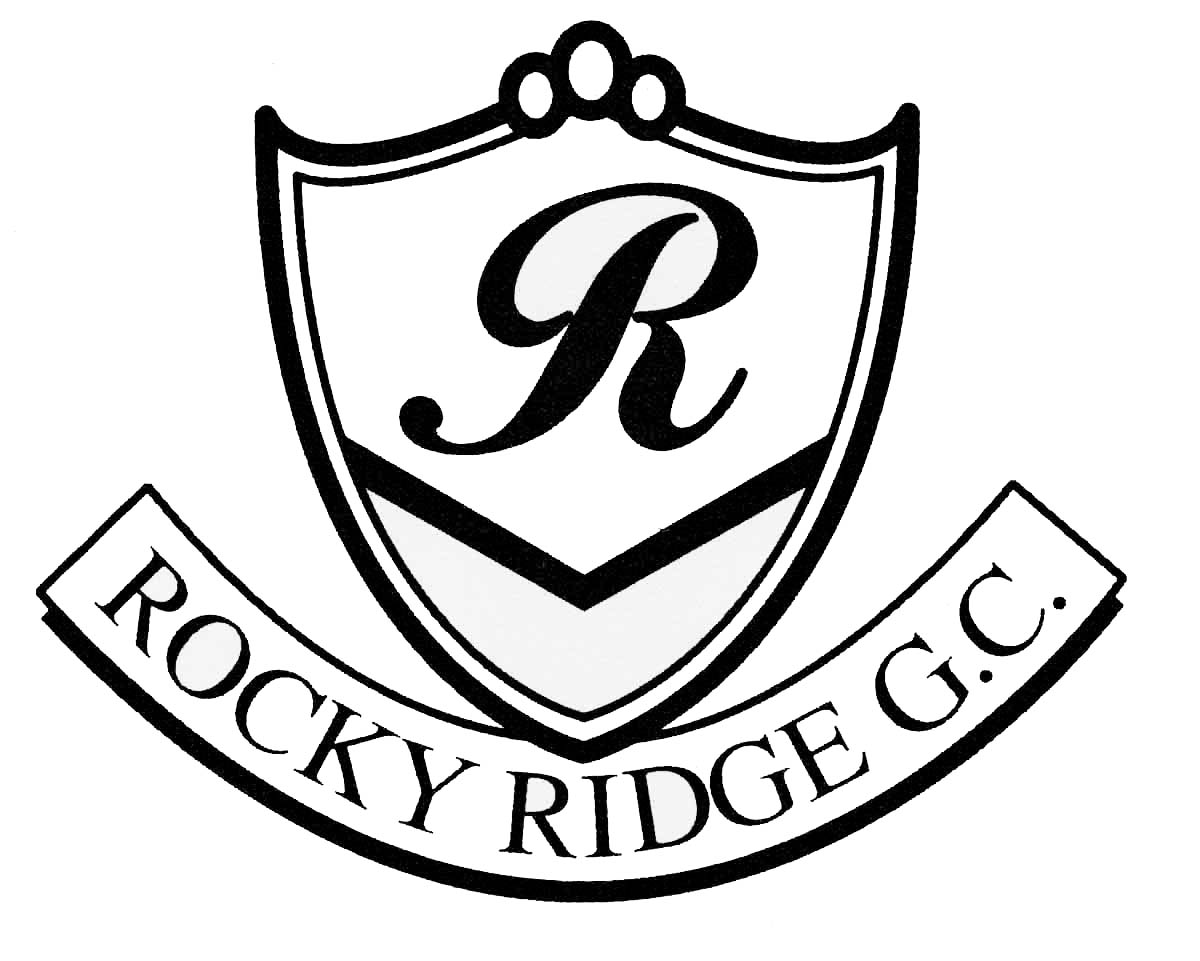 Rocky Ridge Golf ClubAnnual Ladies’ InvitationalFriday, June 16, 20178 a.m. Coffee and Registration  				          9:00 a.m. Shotgun Start$90 per 2-person team					                       Best Ball FormatLunch included						                       Team HandicapsCarts not included but available		         Gross or Net Prizes for all ParticipantsName:       ________________________________________    Phone # _______________________________Address:   ________________________________________   E-Mail:     _______________________________City:           ________________________________________   GHIN#:    _______________________________State/Zip: _________________________________________ Club:        _______________________________Partner:   _________________________________________   Phone # _______________________________Address:  _________________________________________   E-Mail   ________________________________City:         __________________________________________   GHIN#    _______________________________State/Zip _________________________________________   Club     _________________________________Prizes, RaffleProceeds benefit Lyme Disease Education through The International Lyme and Associated Diseases Society Checks payable to:  Rocky Ridge G.C.Please return application by June 3, 2017, to:  		Rose Laba,Register Early! Tournament fills up!			51 Lavoie Drive 										Essex Junction, VT 05452Inquiries:  (802) 879-1059					rmtlaba@gmail.comParticipants with no GHIN# must provide name of course usually played and average score at that course. 